Введение         В 2017 году главными направлениями деятельности Ивановской областной организации Профсоюза  образования, территориальных (местных) и первичных профсоюзных организаций стали совершенствование структуры территориальных (местных) профсоюзных организаций; повышение эффективности деятельности профсоюзных организаций и председателей профсоюзных организаций всех уровней; мотивация профсоюзного членства и укрепление ее рядов; развитие и укрепление существующей системы социального партнерства на всех уровнях.       Областной комитет Профсоюза образования Ивановской области, учитывая возрастающий уровень развития гражданского общества, процессы дальнейшего реформирования сферы образования,  используя эффективные связи и предлагая современные формы работы, направлял деятельность Ивановской областной организации профсоюза работников народного образования и науки РФ на повышение эффективности ее деятельности для решения необходимых задач  по направлениям:-  повышение  качества  управления системой социального партнерства; - обеспечение действенного коллективно-договорного регулирования социально-трудовых отношений в сфере образования Ивановской области;- обеспечение продуктивного общественного контроля за выполнением трудового законодательства РФ;- повышение уровня правовой защищенности социально-трудовых прав и интересов работников; - использование адекватных времени форм коммуникаций в профсоюзной  деятельности в рамках дальнейшего развития организационной и информационно-разъяснительной работы;- участие в повышении нормативной грамотности руководящих и педагогических работников Ивановской области, в совершенствовании практических навыков руководителей по применению нормативно-правовых знаний;-  совершенствование структуры территориальных (местных) профсоюзных организаций;- организационно-финансовое укрепление областной организации Профсоюза;- принятие дополнительных мер для проведения организационных компаний по приему в Профсоюз и созданию новых первичных  профсоюзных организаций.РЕГУЛИРОВАНИЕ ВОПРОСОВ ОПЛАТЫ ТРУДА ПЕДАГОГИЧЕСКИХ РАБОТНИКОВ ОБРАЗОВАТЕЛЬНЫХ ОРГАНИЗАЦИЙ       В рамках выполнения областного Соглашения  на 2016-2018 годы одной из первоочередных задач Ивановской областной организации Профсоюза народного образования и науки РФ является обеспечение защиты трудовых прав и законных интересов членов профсоюза по вопросам оплаты труда.  В целях реализации указанной задачи и в соответствии с майскими Указами Президента РФ от 2012 года  Ивановская областная организация Профсоюза народного образования и науки РФ, её территориальные и первичные профсоюзные организации продолжали в 2017 году осуществлять деятельность по обеспечению гарантий членов профсоюза на справедливую оплату труда педагогических и иных категорий работников с учётом эффективности, качества и результативности их работы.        В проводимом Департаментом образования Ивановской области и областным комитетом Профсоюза образования в 2017 году мониторинге уровня заработной платы с учетом данных статистики мы видим, что  средняя заработная плата педагогических работников общеобразовательных организаций по итогам января-ноября 2017 года в среднем по Ивановской области составила  21 069,8 руб., что составляет 104,0% от прогнозируемого значения средней заработной платы по региону при целевом показателе 100% или 101,2 % от уровня, достигнутого в январе – ноябре 2016 года,  Дифференциация в размерах заработной платы по муниципалитетам  региона  составляет от 17 889,2 руб. (Юрьевецкий район) до 25 864,7 руб. (Ивановский район). Средняя заработная плата педагогических работников дошкольных образовательных организаций в среднем по Ивановской области по итогам января-ноября 2017 года составила 19 030,4 руб., что составляет 98,2% от средней заработной платы в сфере общего образования при целевом показателе 100% или 102,5% от уровня, достигнутого в январе – ноябре 2016 года. Дифференциация в размерах заработной платы по муниципалитетам региона  составляет от 12 661,9 руб. (Юрьевецкий район)  до 21 901 руб.( г.о. Шуя)Средняя заработная плата педагогических работников организаций дополнительного образования детей в среднем по Ивановской области по итогам января-ноября 2017 года составила 19 666,2 руб., что составляет 92,2% от средней заработной платы учителей при целевом показателе 95% или 112,3% от уровня, достигнутого в январе – ноябре 2016 года. Дифференциация в размерах заработной платы по территориям региона составляет от 16645,7 руб. (Юрьевецкий район) до 20 838,9 руб. (областное государственное учреждение, подведомственное  Департаменту образования ивановской области). Средняя заработная плата преподавателей и мастеров производственного обучения организаций, реализующих программы профессионального образования, в среднем по Ивановской области по итогам января-ноября 2017 года составила 20 465,2 руб., что составляет 101,0% от прогнозируемого значения средней заработной платы по региону при целевом показателе 100% или 104,9% от уровня, достигнутого в январе – ноябре 2016 года.  Таким образом, в результате анализа изменений средней заработной платы педагогических работников, поименованных в Указах Президента РФ от 2012 года, за январь-ноябрь 2017 года по сравнению с 2016 годом можно сделать вывод о том, что в целом по Ивановской области отмечена положительная динамика средней заработной платы педагогических работников в диапазоне от 1,2% до 12,3%, в частности, по педагогическим работникам общеобразовательных организаций – на 1,2%, педагогическим работникам дошкольных образовательных организаций – на 2,5%, педагогическим работникам организаций дополнительного образования детей – на 12,3%, преподавателям и мастерам производственного обучения образовательных организаций, реализующих программы профессионального образования – на 4,9%. По педагогическим работникам дошкольных образовательных организаций и организаций дополнительного образования детей целевые показатели, установленные Программой («Дорожной картой») на 2017 год, в целом по Ивановской области не достигнуты (95%). Однако  отклонение от целевого показателя не превышает 5%. Целевые показатели не достигнуты в большинстве муниципалитетов, в частности, в 18 муниципальных образованиях региона  по педагогическим работникам дошкольных образовательных организаций, в которых отклонение от целевого показателя превышает 5% и в 23 муниципальных образованиях региона по педагогическим работникам организаций дополнительного образования детей, в которых отклонение от целевого показателя также  превышает 5%.Анализ уровня заработной платы педагогических работников в образовательных организациях Ивановской области за январь-ноябрь 2017 годаВажно отметить, что проблемы реализации Указов Президента РФ от 2012 года, в частности, не доведение среднемесячной зарплаты до целевых показателей в 2017 году, факты сокращения размера среднемесячной номинальной зарплаты отдельных категорий педагогических работников, выявляемые поквартально в 2017 году, во многом вызваны сокращением доходов бюджетов как муниципалитетов Ивановской области, так и  в Ивановском регионе, да и во всех субъектах РФ в целом. Это связано с дефицитом в условиях серьёзных экономических вызовов, в том числе, с неблагоприятной конъюнктурой на мировых рынках, с санкциями. Однако, необходимо отметить, что в связи с тем, что Росстат публикует 1 раз в год ( в срок до 15 апреля каждого года) оценку целевых показателей средней заработной платы педагогических работников. на данный момент мы не имеем четкого ориентира в оценке изменений, происходящих в области оплаты труда работников в текущем году.Справочно:Практически за 5 лет, с 2012 года по январь-сентябрь 2017 года, среднемесячная начисленная заработная плата работников по полному кругу организаций по всем видам экономической деятельности в Российской Федерации (которые представляют отчеты в органы статистики) увеличилась на 42%, в сфере добычи полезных ископаемых – на 44%, в обрабатывающих производствах – на 54%, при этом в социальной сфере: в образовании – на 52%, в здравоохранении – на 45%, в сфере научных исследований и разработок – на 47%, в сфере деятельности по организации отдыха и развлечений, культуры и спорта – на 61%.За 2013 год – 2017 год (9 месяцев), когда был введен статистический учет динамики средней заработной платы по основным категориям работников, поименованных в Указах Президента от 2012 года, прирост средней заработной платы по педагогическим работникам организаций общего образования (включая дошкольное), составил 17-19%, по врачам и среднему медицинскому персоналу, а также преподавателям и мастерам производственного обучения учреждений профессионального образования – 21-25%; по преподавателям вузов, дополнительного образования детей, младшему медицинскому персоналу и работникам организаций культуры – 37-42%. При этом в абсолютном выражении зарплата этих категорий работников различается в 1,5 – 3 раза. Однако реальная заработная плата, с учетом роста потребительских цен на товары и услуги за этот период (35-37%), практически не увеличилась, а в ряде случаев и уменьшилась.ЗАЩИТА ТРУДОВЫХ ПРАВ РАБОТНИКОВ ОБРАЗОВАНИЯВ рамках выполнения Отраслевого соглашения по образовательным организациям, входящим в систему образования Ивановской области на  2016 — 2018 г. г. от 25 декабря 2015 года в части  защиты трудовых прав работников образования  в 2017 году Ивановская областная организация профсоюза работников народного образования и науки РФ (далее – ИООП) обеспечивала конституционные права и гарантии работников образования по следующим основным направлениям:- осуществление профсоюзного контроля за соблюдением трудового законодательства во взаимодействии с государственной инспекцией труда, органами прокуратуры, управления в сфере образования, социальной защиты населения и местного самоуправления; - досудебная и судебная защита социально-трудовых и иных прав и профессиональных интересов работников образования; - оказание бесплатной юридической помощи по вопросам применения трудового законодательства и консультирование членов Профсоюза по вопросам пенсионного законодательства;- участие в договорном регулировании социально-трудовых отношений в рамках социального партнерства; - информационно-методическая работа по правовым вопросам;- проведение обучающих семинаров с руководителями образовательных организаций и профактивом, в том числе при участии представителей органов власти и управления.Профсоюзный контроль за соблюдением трудового законодательства РФИООП осуществляла профсоюзный контроль за соблюдением трудового законодательства и прав членов профсоюза:обновлена правовая инспекция труда Ивановской областной организации профсоюза работников народного образования и науки РФ, в состав которой входят штатные и внештатные правовые инспекторы отраслевых городских, районных профсоюзных организаций и высших учебных заведений, первичных профсоюзных организаций;осуществлялось совершенствование практических навыков работодателей по применению: - положений Единых рекомендаций по установлению на региональном и местном уровне систем оплаты труда работников государственных и муниципальных учреждений на 2017 год, - Федерального закона от 03.07.2016 № 347-ФЗ "О внесении изменений в Трудовой кодекс Российской Федерации" об установлении предельного уровня соотношения среднемесячной заработной платы руководителей, их заместителей, главных бухгалтеров государственных и муниципальных учреждений и среднемесячной заработной платы работников таких учреждений (далее – ФЗ от 03.07.2016 № 347-ФЗ), - Распоряжения Правительства РФ от 26.11.2012 № 2190-р (ред. от 14.09.2015) «Об утверждении Программы поэтапного совершенствования системы оплаты труда в государственных (муниципальных) учреждениях на 2012 - 2018 годы»,- Приказа Минтруда России от 26.04.2013 № 167н (ред. от 20.02.2014) "Об утверждении рекомендаций по оформлению трудовых отношений с работником государственного (муниципального) учреждения при введении эффективного контракта",- Постановления Правительства РФ от 27.06.2016 № 584 "Об особенностях применения профессиональных стандартов».продолжилась практика проведения:- выездных экспертных обследований в областных государственных бюджетных (далее – ОГБ) и коррекционных образовательных организациях Ивановской области (14) в рамках реализации Соглашения о сотрудничестве и взаимодействии в сфере труда совместно с Департаментом образования Ивановской области (Выявлено 283 нарушения трудового законодательства, защищены права 584 работников. Экономическая эффективность 1 млн. 415 тыс. руб. (Из расчёта размера штрафных санкций в соответствии с п. 5.27 КоАП РФ в среднем за одно нарушение трудового законодательства 5.000 руб. х 283 нарушения), - выездных экспертных обследований в муниципальных учреждениях образования Ивановской области (1) с целью изучения состояния кадрового делопроизводства и дальнейшего информирования руководителей органов управления образованием и профактив муниципалитета на информационной встрече. Экономическая эффективность 50 тыс. руб (1 учреждение х 10 нарушений х 5.000 руб. за одно нарушение),- предварительных обследований организаций (1) с целью оказания практической и методической помощи руководителям и профактиву на местах в рамках подготовки документации на «Сертификат доверия работодателю». Экономическая эффективность 50 тыс. руб (1 учреждение х 10 нарушений х 5.000 руб.).- предварительных обследований организаций (12) с целью оказания практической и методической помощи руководителям и профактиву на местах в рамках подготовки к проверкам Государственной инспекцией труда в Ивановской области. Экономическая эффективность 600 тыс. руб (12 организации х 10 нарушений х 5.000 руб.), - совместных проверок с Государственной инспекцией труда в Ивановской области (5) в рамках подписанного Соглашения и как следствие экономия бюджетных средств за счет минимизации размеров штрафных санкций, применяемых ГИТ к образовательным учреждениям.  Экономическая эффективность 1 млн.  руб (5 учреждения х 200.000 руб.).Общая экономическая эффективность данного направления правозащитной работы - 3 млн. 065 тыс. руб.Причинами и условиями выявленных нарушений является незнание норм трудового законодательства руководителями образовательных учреждений и отсутствия должного контроля с их стороны по организации кадрового делопроизводства в учреждении.В ходе контрольных мероприятий одновременно проверялся вопрос нарушения прав профсоюзных организаций и были выявлены типичные нарушения их прав, которые в основном связаны с тем, что:- при утверждении локальных нормативных актов работодатель не запрашивает и не учитывает мотивированное мнение выборного профсоюзного органа (ст. 371,372 ТК РФ), - не производится оплата труда председателя первичной профсоюзной организации (ст. 377 ТК РФ, областное Соглашение), - не предоставляются дополнительные дни к отпуску председателю ППО и профсоюзному активу (областное Соглашение),- не выделяется помещение, необходимое для деятельности профсоюзной организации (ст. 377 ТК РФ).4) ИООП провела в 2017 году региональную проверку по соблюдению трудового законодательства РФ в части исполнения руководителями образовательных учреждений ФЗ от 03.07.2016 № 347-ФЗ об установлении предельного уровня соотношения среднемесячной заработной платы руководителей, их заместителей, главных бухгалтеров государственных и муниципальных учреждений и среднемесячной заработной платы работников таких учреждений. По итогам региональной проверки выявлено, что руководители исполнительных органов Кохомского, Верхнеландеховского, Ильинского, Палехского, Тейковского районных муниципальных образований несвоевременно исполнили Федеральный закон от 03.07.2016 № 347-ФЗ «О внесении изменений в Трудовой кодекс Российской Федерации», в следствие чего руководители органов управления образованием этих муниципалитетов не могут:- издать соответствующие приказы, - внести дополнения в муниципальные Соглашения, - заключить дополнительные соглашения к трудовым договорам с руководителями образовательных учреждений этих муниципалитетов, В свою очередь руководители образовательных учреждений не могут внести соответствующие изменения в свои локально-нормативные акты, - коллективные договоры и - трудовые договоры с заместителями руководителей и главными бухгалтерами, что в конечном итоге может повлечь за собой увольнение работодателей в соответствии со ст. 278 ТК РФ.  Выявленные в ходе проверок недостатки анализировались на ежемесячных Днях председателя, областных совещаниях – семинарах председателей профсоюзных организаций, а также в ходе профсоюзного консалтинга. Полученные знания председатели профсоюзных организаций, состоящих на учёте в областной организации, применяют на практике. Профактив области принимал участие в проверке образовательных учреждений к новому учебному году. Досудебная и судебная защита социально-трудовых и иных прав и профессиональных интересов работников образования ИООП ежегодно оказывает практическую помощь членам профсоюза по вопросам регулирования социально - трудовых отношений, а также при обращении в досудебные и судебные инстанции, органы суда и прокуратуры.В 2017 году оказана правовая помощь в оформлении документов в суды 40 заявителям о необходимости юридической помощи членам профсоюза. (Таблица по муниципалитетам) Экономическая эффективность 250 тыс. руб. (40 исковых заявлений х 5.000 руб. + 10 участий в судебных заседаниях х 5.000 руб.).  Большая часть заявителей (17 человек) – члены профсоюза Ивановской городской профсоюзной организации. Таблица по территориальным профсоюзным организациям, из которых поступили заявления членов профсоюза в ИООП об оказании юридической помощи в защите прав на досрочную пенсиюОказание бесплатной юридической помощи по вопросам применения трудового законодательства и консультирование членов Профсоюза по вопросам пенсионного законодательства За прошедший год Ивановской правовой инспекцией труда дано 428 консультаций, в том числе 65 персональных приёмов по вопросам, сведённым в таблицу Экономическая эффективность оказания бесплатной юридической помощи по вопросам применения трудового законодательства и консультирование членов Профсоюза по вопросам пенсионного законодательства 342 тыс. 400 руб. (428 консультаций х 800 руб.) (800 руб. – средняя стоимость одной консультации по данным Адвокатской Палаты Ивановской области.138 консультаций (61 на персональном приёме и 77 дистанционно) проведено для членов Ивановской городской профсоюзной организации.Таблица по муниципалитетам  оказание бесплатной юридической помощи членам профсоюза и руководителям образовательных учреждений по вопросам применения трудового законодательстваЭкономическая эффективность консультаций по выявленным 283 нарушениям трудового законодательства РФ 424 тыс.500 руб. (283 нарушения х 1500 руб).В 2017 году при содействии обкома профсоюза образования Сертификат доверия работодателю получило Муниципальное казенное дошкольное образовательное учреждение детский сад № 15 "Березка" города Родники (заведующая – Елена Николаевна Загуменникова). Экономическая эффективность   100 тыс. руб.  Участие в договорном регулировании социально-трудовых отношений в рамках социального партнерства Социально-трудовые отношения в сфере образования Ивановской области регулируются Отраслевым соглашением по образовательным организациям, входящим в систему образования Ивановской области на 2016 — 2018 г. г. от 25 декабря 2015 года.         В настоящее время Ивановский обком профсоюза выступил инициатором внесения очередных дополнений и изменений в областное отраслевое двухстороннее соглашение в социально – трудовой сфере в связи с изменениями федерального законодательства в сферах труда и образования, а также улучшающих положение работников по сравнению с действующим вариантом Соглашения, которые планируется подписать на сегодняшнем заседании областного Президиума. Обком профсоюза защищает права как работников сферы образования, так и в целом наёмных работников Ивановской области. Обкомом профсоюза предотвращено ухудшение положения наёмных работников Ивановской области при внесении изменений в трёхстороннее областное Соглашение, которое предлагалось Правительством Ивановской области, в части отмены ответственности Правительства за поэтапное доведение величины минимальной заработной платы до величины прожиточного минимума трудоспособного населения Ивановской области и ежегодное увеличение фонда оплаты труда и минимальных окладов работников бюджетной сферы Ивановской области с учётом уровня инфляции. Предложения нашего отраслевого профсоюза было поддержано на трёхсторонней комиссии, а редакция Правительства Ивановской области поддержку членов трёхсторонней комиссии не получила.В 2017 году Ивановским обкомом профсоюза работников народного образования и науки проводилась работа по совершенствованию территориальных соглашений и коллективных договоров в образовательных учреждениях области в части приведения их в соответствие с актуальным трудовым законодательством и положениями Единых рекомендаций по установлению на региональном и местном уровне систем оплаты труда работников государственных и муниципальных учреждений на 2017 год.Муниципальные отраслевые соглашения действуют в 22 муниципальном образовании Ивановской области из 27, коллективные договоры действуют в 708 организациях из 832. Информационная таблица по коллективно-договорному регулированию в муниципалитетах по состоянию на   13.12.2017 г. В течение 2017 года специалистами обкома проведена профсоюзная экспертиза 113 коллективных договоров и изменений и дополнений к ним. Благодаря принципиальной позиции обкома профсоюза удалось существенно изменить редакции коллективных договоров в пользу работников отрасли в части:- знакомства вновь принимаемых на работу с локальными нормативными актами «до подписания трудового договора» – ст. 68 ТК РФ; - даты составления графика отпусков (не позднее, чем за две недели до начала календарного года) - ст. 123 ТК РФ; -сроков выплаты заработной платы и указаний на то, за какой период выплачивается заработная плата - ст. 136 ТК РФ;- оплаты за работу в выходные дни - ст. 153 ТК РФ. По вопросам коллективно-договорной работы и регулирования социально-трудовых отношений правовая инспекция обкома профсоюза тесно сотрудничает с Комитетом Ивановской области по труду, содействию занятости населения и трудовой миграции. Специалисты Комитета являются членами комиссий обкома по социальному партнёрству, экономике, по оплате труда и стипендии, по правовым вопросам.Информационно-методическая работа по правовым вопросам В 2017 году специалистами областного комитета проведено 15 очных выездных информационных встреч с руководителями органов управления образованием, образовательных учреждений, профсоюзным активом по вопросам трудового законодательства, обзорам основных нарушений в сфере труда и информированию о нововведениях в трудовом законодательстве РФ.  Охват – 286 человек. Экономическая эффективность 286 тыс. руб. (286 чел. х 1.000 руб.).    В 2017 году в помощь руководителям образовательных организаций, председателям профсоюзных организаций и внештатным правовым инспекторам профсоюза областной комитет профсоюза выпустил 18 информационных бюллетеней, в том числе: «Нормативно-правовые основы деятельности правовой инспекции», «Положения трудового законодательства, актуальные в 2017-2018 году», «Трудовые книжки», «Оформление трудовых отношений по совместительству».Проведение обучающих семинаров с руководителями образовательных организаций и профактивом, в том числе при участии представителей органов власти и управления В течении 2017 года работала школа профсоюзного актива и внештатных правовых инспекторов отраслевых городских, районных профсоюзных организаций и высших учебных заведений, первичных профсоюзных организаций. В рамках школы проходило теоретическое обучение по вопросам организации и проведения профсоюзного контроля и применению норм трудового законодательства, и практическое в рамках стажировки внештатных инспекторов – участие в проведении региональной проверки по соблюдению трудового законодательства РФ.Внештатные правовые инспекторы, посещавшие ШПА и прошедшие стажировку, имеют соответствующий теоретический уровень и практические навыки, достаточные компетенции для качественного проведения проверок по соблюдению трудового законодательства РФ в образовательных учреждениях.В 2017 году специалистами областного комитета проведено 15 семинаров с руководителями органов управления образованием, образовательных учреждений, профсоюзным активом по вопросам трудового законодательства, обзорам основных нарушений в сфере труда и информированию о нововведениях в трудовом законодательстве РФ.  Охват – 286 человек. Экономическая эффективность 286 тыс. руб. (286 чел. х 1.000 руб.).    Общая экономическая эффективность правозащитной работы ИООП – 4 млн. 753 тыс. 900 рублей.III.ЗАЩИТА ПРАВ РАБОТНИКОВ ОБРАЗОВАНИЯНА ЗДОРОВЫЕ И БЕЗОПАСНЫЕ УСЛОВИЯ ТРУДАПрограммой развития деятельности Профессионального союза работников образования и науки Российской Федерации на 2015- 2020 годы определен комплекс мер по реализации  одного из приоритетных направлений деятельности Профсоюза -  защиты прав членов Профсоюза на охрану труда и здоровья, предусматривающий, прежде всего, повышение эффективности общественного контроля за соблюдением работодателями и их представителями трудового законодательства и иных нормативных правовых актов, содержащих нормы трудового права, а также совершенствование деятельности технической (внештатной технической) инспекции труда Профсоюза, уполномоченных (доверенных) лиц по охране труда Профсоюза по осуществлению профсоюзного контроля за соблюдением требований охраны труда в целях сохранения жизни и здоровья работников и обучающихся.Основные направления деятельности Профсоюза по охране труда, как и в целом, задачи работодателя и профсоюза по  соблюдению и контролю за соблюдением  действующего законодательства по охране труда  отражены в Отраслевом соглашении по образовательным организациям, входящим в систему образования Ивановской области на  2016 — 2018 г. г. от 25 декабря 2015 года.В рамках выполнения данного соглашения в части защиты прав работников образования   на здоровые и безопасные условия труда в 2017 году проведена работа:Предупреждение нарушений требований охраны трудаДепартаментом образования Ивановской области и Ивановским областным комитетом профсоюза образования разработаны и реализованы совместные планы (на I и II полугодие 2017 года) проведения экспертных обследований в ОГБ образовательных организациях Ивановской области по соблюдению трудового законодательства и выполнению отраслевого  Соглашения.  Продолжилась практика проведения выездных проверок соблюдения трудового законодательства в образовательных учреждениях Ивановской области, а также предварительные обследования  организаций (в целях подготовки к проверкам Государственной инспекцией труда в Ивановской области)  с целью оказания практической и методической  помощи руководителям и профактиву на местах в рамках подписанного соглашения с Государственной инспекцией труда в Ивановской области. Всего в 2017 году техническим инспектором труда обкома Н.С. Качер проведено 14 обследований учреждений образования.           Одним из механизмов экономического воздействия и стимулирования  работодателей к улучшению условий и охраны труда в организациях Правительство РФ определило увеличение штрафных санкций за несоблюдение требований охраны труда. Размеры административных штрафов, применяемых к работодателям, как к должностным лицам, и к организациям образования -  как юридическим,  в соответствии с Кодексом об административных правонарушениях составляют  сотни тысяч рублей. Результатом проводимых обследований является предотвращение нарушений трудового законодательства и как следствие экономия бюджетных средств за счет минимизации размеров штрафных санкций, применяемых к образовательным учреждениям. Так, например, обследование, проведенное специалистами обкома в Тейковском многопрофильном колледже в феврале текущего года, позволило устранить нарушения по охране труда и сократить размеры штрафных санкций с 800 до 35 тысяч рублей.Общая экономическая эффективность проведенных техническим инспектором труда обкома обследований по соблюдению в образовательных организациях области законодательства по охране труда составляет порядка трех миллионов рублей. Кроме этого, в  2017 году в рамках регионального проекта «Декларирование деятельности  предприятия по реализации трудовых прав работников и работодателей»   при содействии обкома профсоюза образования Сертификат доверия работодателю получило  Муниципальное казенное дошкольное образовательное учреждение детский сад №15 "Березка" города Родники (заведующая – Елена Николаевна  Загуменникова).Финансовое обеспечение мероприятий по охране трудаНаиболее важным и проблемным остается вопрос финансирования мероприятий по охране труда. Отсутствует нормативный принцип финансирования мероприятий по охране труда для образовательных организаций. Не утвержден правовой акт, определяющий порядок планирования затрат для финансирования конкретных мероприятий по охране труда посредством их включения в состав нормативных затрат на выполнение государственного (муниципального) задания по оказанию образовательных услуг, а при расчете субсидии на финансовое обеспечение выполнения этих услуг не учитываются требования и нормы приказа Минобрнауки России от 22 сентября 2015 г. № 1040, в части «иных затрат, непосредственно не связанных с оказанием этих услуг, но без которых оказание данных услуг будет существенно затруднено или невозможно».  В течение многих лет не решается вопрос о внесении в бюджетную классификацию отдельной статьи расходов на охрану труда (как это сделано для финансирования мероприятий по обеспечению пожарной безопасности). Данные проблемы в сфере образования не позволяют реализовать в полном объеме мероприятия по обеспечению безопасности образовательного процесса.Профсоюзным организациям совместно с работодателями необходимо более детально прорабатывать предложения в части финансирования мероприятий по обеспечению безопасности образовательных организаций, улучшению условий и охраны труда, охраны здоровья работников и обучающихся еще до утверждения бюджета на муниципальном и региональном уровнях, добиваясь реализации права самой организации за счет средств субсидии на выполнение государственного (муниципального) задания осуществлять расходы на проведение мероприятий по охране труда, а также с учетом соблюдения процедур, предусмотренных законодательством Российской Федерации.Согласно проведенным расчетам данный норматив затрат составляет  6683 рубля на одного работающего в год (при средней штатной численности работников образовательной организации – 48 человек).С целью улучшения работы по планированию финансовых затрат на мероприятия по охране труда Ивановский областной комитет профсоюза работников народного образования и науки РФ проводит мониторинг муниципальных программ по улучшению условий и охраны труда, разработанных в соответствии с  Распоряжением Правительства Ивановской области от 23 июля 2015 года № 169-рп «О мерах по обеспечению реализации государственной политики в области охраны труда». Профсоюз на всех уровнях власти и в рамках  межведомственного взаимодействия добивается выделения финансовых средств на мероприятия по охране труда, предусмотренные Типовым перечнем ежегодно реализуемых работодателем мероприятий по улучшению условий и охраны труда и снижению уровней профессиональных рисков, утвержденным Приказом Минздравсоцразвития России от 1 марта . N 181н.С этой целью Ивановская областная организация профсоюза образования продолжает активно принимать участие в заседаниях областной межведомственной комиссии по охране труда. Так, в 2017 году на заседаниях комиссии рассматривались вопросы, в подготовке которых принимали участие представители профсоюза образования: «О состоянии условий и охраны труда  в  ОГБПОУ «Ивановский технический колледж» (июнь, 2017)«О состоянии условий и охраны труда в муниципальных образованиях Ивановской области (Заволжского и Приволжского районов)» (сентябрь, 2017).Повышение уровня грамотности руководителей и профактива   образовательных организаций по вопросам охраны трудаПо –прежнему одним из приоритетных направлений деятельности Ивановской областной организации профсоюза образования остается обучение и консультирование руководителей и профактива образовательных организаций по вопросам выполнения норм трудового законодательства по охране труда.  В 2017 году специалистами областного комитета проведено 30 выездных информационных встреч и семинаров по актуальным вопросам охраны труда, обзорам основных нарушений в сфере труда и информированию о нововведениях в трудовом законодательств. Специалисты обкома профсоюза  образования по мере необходимости принимают участие в селекторных совещаниях  Департамента образования с руководителями муниципальных органов управления образованием, руководителями областных профессиональных образовательных организаций.  Ивановским областным комитетом профсоюза образования посредством сотрудничества с обучающими центрами «Учебный центр «АВТОРИТЕТ» и «Центр внедрения современных средств безопасности труда» в 2017 году организовано обучение по программам повышения квалификации по охране труда с выдачей соответствующих удостоверений для более чем 500 слушателей – работников образования. В течении года работала школа профсоюзного актива и  уполномоченных по охране труда первичных профсоюзных организаций. В рамках школы проходило обучение по вопросам организации и проведения профсоюзного контроля и применению норм трудового законодательства по охране труда в г.Иваново и Родниковском районе (около 150 работников).В целях содействия своевременному и качественному повышению квалификации работников образования региона Ивановский областной комитет профсоюза образования проводил совместную с «Учебный центр «АВТОРИТЕТ» работу по обучению руководителей и профсоюзного актива образовательных организаций по охране труда и трудовому законодательству.       В апреле 2017 году «Учебный центр «АВТОРИТЕТ» внесено в реестр аккредитованных организаций, оказывающих услуги в области охраны труда, Министерства труда и социальной защиты РФ за номером №4830.  Совместно с Ивановским областным комитетом профсоюза образования учебный центр проводил обучение работников образования по следующим направлениям подготовки:1. Обучение приемам оказания первой помощи. В соответствии со статьей           41  Федерального закона от 29.12.2012 № 273-ФЗ "Об образовании в Российской Федерации" (обучение прошли около 2500 работников); 2.Обучение по охране труда по образовательной программе в объеме 40-часов и проверка знаний и требований  охраны труда. В соответствии со статьей 225 Трудового кодекса РФ, Постановлением Минтруда РФ, Минобразования РФ от 13 января 2003 г. № 1/29 «Об утверждении Порядка обучения по охране труда и проверки знаний требований охраны труда работников организаций» (обучение прошли более 100 работников).3.Обучение специалистов по охране труда по образовательной программе в объеме 265 часов. В соответствии с приказом Минтруда РФ от 4 августа 2014 г. № 524н «Профессиональный стандарт «Специалист в области охраны труда» (прошли обучение 14 специалистов).4.Семинары по актуальным вопросам применения трудового законодательства и кадровому делопроизводству в образовательных организациях (учебные семинары посетили около 300 человек).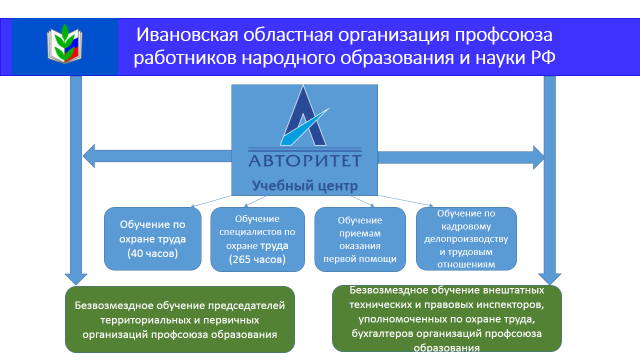 Опыт работы Ивановской областной организации профсоюза работников народного образования и науки РФ по управлению общественным контролем за соблюдением законодательства об охране труда, в том числе по созданию и функционированию учебного центра по вопросам охраны труда при Ивановском областном комитете Профсоюза, был рассмотрен и обобщен на заседании Совета по вопросам охраны труда и здоровья при Центральном Совете Профсоюза работников народного образования и науки РФ  в городе Иваново в октябре 2017 года. Системная работа Ивановской областной организации Профсоюза по направлению охраны труда одобрена Решением Совета по вопросам охраны труда и здоровья от 10 октября 2017 года. Региональным (межрегиональным) организациям Профсоюза рекомендовано рассмотреть опыт работы Ивановской областной организации Профсоюза в целях совершенствования обучения и проверки знаний требований охраны труда руководителей, специалистов по охране труда, уполномоченных по охране труда профкомов образовательных организаций.Специальная оценка условий трудаПриоритетным направлением деятельности Профсоюза по улучшению условий и охраны труда является проведение специальной оценки условий труда (далее – СОУТ). Прошло почти четыре года со времени вступления в силу Федерального закона от 28 декабря 2013 г. № 426-ФЗ «О специальной оценке условий труда» (далее – Федеральный закон). Несмотря на экономические трудности, отсутствие в большинстве региональных и муниципальных бюджетах необходимых финансовых средств на охрану труда работодатели и профсоюзные организации приложили немало усилий  по обеспечению требований федерального законодательства о СОУТ и предоставлению гарантий и компенсаций работникам, занятым во вредных условиях труда.Ивановский областной комитет профсоюза ежегодно проводит сбор, анализ и мониторинг результатов специальной оценки условий труда, проведенной в образовательных организациях Ивановской области.По результатам мониторинга, проведенного в 630 (86%) образовательных организациях Ивановской области (всего 729 организации образования), в период с 2014 года специальная оценка условия труда проведена в 525 учреждениях образования на 11951 рабочем месте, что составляет порядка 54 процентов всех рабочих мест образовательных организаций региона. В 2017 году образовательными организациями было запланировано проведение специальной оценки условий труда еще на 5557 рабочих местах. Учитывая данный темп проведения СОУТ, оценка будет проведена на всех рабочих местах образовательных учреждений региона к 31 декабря 2018 года согласно ФЗ №426-ФЗ «О специальной оценке условий труда».Техническая инспекция труда профсоюзаДеятельность профсоюзных инспекторов труда и уполномоченных (доверенных) лиц по охране труда регламентирована статьей 370 Трудового кодекса Российской Федерации, Федеральным законом от 12 января 1996 г. № 10-ФЗ «О профессиональных союзах, их правах и гарантиях деятельности», а также Положением о технической инспекции труда Профсоюза работников народного образования и науки РФ»,  Положением о внештатном техническом инспекторе труда Профсоюза работников народного образования и науки РФ и Положением об уполномоченном (доверенном) лице по охране труда профсоюзного комитета образовательной организации,  утвержденными постановлениями Исполкома Профсоюза от 7 июня 2012 № 10, от 26 марта 2013 г. № №13-9 и 13-10 соответственно. В соответствии с областным Соглашением создана и действует внештатная техническая инспекция труда Ивановской областной организации профсоюза работников народного образования и науки РФ, в состав которой входят внештатные технические инспекторы отраслевых городских, районных профсоюзных организаций и высших учебных заведений, уполномоченные по охране труда первичных профсоюзных организаций. Областным Соглашением закреплены гарантии и компенсации членам внештатной технической инспекции труда.В 2017 году Ивановский областной комитет профсоюза образования организовал проведение областного конкурса «Лучший уполномоченный по охране труда Ивановской областной организации профсоюза работников народного образования и науки РФ в 2017году», результаты которого будут подведены комиссией по вопросам охраны труда в феврале 2018 года. Информационное обеспечение вопросов охраны трудаВопросы охраны труда требуют постоянного внимания и профессионального отношения к данной проблеме. Без глубокого понимания причин  и следствий каких-либо процессов, касающихся условий, охраны труда и здоровья работающих и детей, таких как анализ производственного травматизма или результаты проведенной специальной оценки условий труда, невозможно принять превентивные меры, направленные на снижение количества несчастных случаев или обеспечить работникам причитающиеся им по закону гарантии и компенсации за работу во вредных условиях труда. Оперативное информационное сопровождение руководителей и профактива органов управления образованием, образовательных организаций по актуальным изменениям трудового законодательства, правоприменительной практики, основных нарушений в сфере охраны труда в 2017 году обкомом профсоюза осуществлялось по следующим информационным каналам: информирование руководителей и профактива  на вебинарах, селекторных и очных выездных совещаниях, поддержание  актуальной информации на страницах сайта областной организации www.profobr37.com.      В 2017 году в помощь руководителям образовательных организаций, председателям профсоюзных организаций и уполномоченным по охране труда профсоюза областной комитет профсоюза выпустил информационные бюллетени  «Организация общественного управления охраной труда в образовательной организации», «Вопросы безопасной работы в кабинетах технологии, производственных мастерских, помещениях и на иных объектах повышенной опасности в образовательной организации».IV. ОЗДОРОВЛЕНИЕ ЧЛЕНОВ ПРОФСОЮЗА  В рамках Ивановской областной программы по оздоровлению членов профсоюза работников народного образования и науки РФ в 2017 году  областным комитетом профсоюза проведены следующие мероприятия:1.   В соответствии с решением Президиума Регионального союза «Ивановское областное объединение организаций профсоюзов» в течение календарного года 497 членов профсоюза воспользовались льготным санаторно-курортным лечением в региональных санаториях «им.Станко», «Курорт Оболсуново», «Зеленый городок», пансионат с лечением «Плес». (Таблица 1.1. ,Таблица 1.2, Таблица 2.).  Санатории принимали членов профсоюза в течение всего календарного года из расчета 6-12 дней проживания и лечения. Кроме того, в летний период при наличии свободных мест. Стоимость путевки для членов профсоюза составила 1250 рублей/сутки (им. Станко), 1000/1300 рублей/сутки (Курорт Оболсуново), 1100 рублей/сутки (Зеленый городок).  Организациями Профсоюза использовались такое направление                                           в оздоровлении, как оздоровительные поездки выходного дня .Таблица 1.1.   Таким образом, большая  востребованность в приобретении льготных путевок на санаторно-курортное лечение членами профсоюза наблюдается в период каникул (март, летний период, октябрь).   Экономическая эффективность льготного санаторно-курортного лечения составила 6 025 000 рублей. Таким образом, член профсоюза в среднем экономит на санаторно-курортное лечение 11 346 рублей в год.Таблица 1.2Таблица 2 . 2. В целях оздоровления членов Профсоюза сохранилась практика использования оздоровительных баз профсоюзов федеральных, вузовских баз отдыха, а также заключения прямых договоров с курортами России.    В течение летнего периода работники образовательных организаций и члены их семей пользовались предложением «Гармонии-профцентр» Общероссийского Профсоюза образования,  ЗАО " Санаторно-курортное объединение ФНПР «Профкурорт» по санаторно-курортному лечению                             в санаториях Краснодарского края, Крыма,  санатория «Талги» (Дагестан, п.Талги, “Профсоюзной Туристской Компании” (ProfTour, Санкт-Петербург)  (Таблица 3).Таблица 3.Таким образом, процент членов профсоюза, оздоровленных по южному направлению, составил 7 % . Увеличение количества членов профсоюза, пользующихся санаторно-курортным лечением и отдыхом на базе южных санаториев и баз отдыха, возможно за счет заблаговременной организации подачи заявок от профсоюзных организаций на приобретение путевок членам профсоюза (учитывая при раннем бронировании систему скидок, приобретение транспортных билетов).В период проведения летней оздоровительной компании первичных профсоюзных организаций высшего образования (вузовские оздоровительные базы, южные базы отдыха ) оздоровлено 804 обучающихся и 231 работник.3. Лечебно-профилактическая работа среди обучающихся и работников учреждений высшего образования проводится на базе санаториев-профилакториев Ивановского государственного университета, Ивановского государственного химико-технологического университета, Ивановского государственного энергетического университета им.В.И.Ленина.                      Количество оздоровленных составило 2085 человек, из них 1875 обучающихся                                       и 210  работников.4. В рамках сотрудничества с Ивановской клиникой офтальмохирургии «Светодар» проводится безвозмездная диагностика зрения членов профсоюза, студентов. Коме того, врачами-специалистами клиники организуются выездные консультации в образовательных организации региона. В период 2017 года обследования прошли 360 работников (образовательные организации общего образования г.Иваново, г.о.Кинешма, г.Тейково, г.Фурманов, Ивановского государственного университета, Ивановского государственного политехнического университета, Шуйского филиала Ивановского государственного университета) и 30 студентов Шуйского филиала Ивановского государственного университета.5. В 2017-2018 учебном году областной комитет профсоюза образования начал взаимодействие с новым общественно-социальным партнером «Медицинский центр доктора Бубновского». Благодаря новому партнерству членов профсоюза имеют возможность воспользоваться оздоровительными программами медицинского центра Доктора на льготных условиях.7. В период 2017 года областным комитетом профсоюза разработаны информационные бюллетени и методические пособия в помощь профсоюзному активу по организации оздоровления членов профсоюза:- Памятка «Оказание первой помощи» (разработана председателем постоянной комиссии облома профсоюза по оздоровлению ,главным врачом санатория- профилактория ИГЭУ А.В.Ивановой);- Информационный бюллетень «Оздоровление членов профсоюза. Информация о порядке предоставления членам профсоюза санаторно-курортного лечения в региональных санаториях»;-     Информационный бюллетень «Оздоровление членов профсоюза. Информация по организации санаторно-курортного лечения в летний период».8. В соответствии Типовым перечнем ежегодно реализуемых работодателем мероприятий по улучшению условий и охраны труда и снижению уровней профессиональных рисков, утвержденным Приказом Минздравсоцразвития России от 1 марта . N 181н Ивановский областной комитет профсоюза рекомендует работодателям по итогам периодических медицинских осмотров выделять из средств работодателя на санаторно-курортное лечение работников сумму, размер которой определен в коллективном договоре образовательной организации. V. РАБОТА С МОЛОДЕЖЬЮВсероссийский конкурс профсоюзных  проектов на получение грантовой поддержки среди региональных советов молодых педагогов (февраль 2017 г.) На конкурс был направлен проект Совета молодых педагогов Ивановской области «Молодые молодым». По результатам конкурса Совету молодых педагогов Ивановской области вручен диплом участника.III Школа молодого педагога «Шмель» Центрального федерального округа (март 2017 г., г.Воронеж)В работе Школы приняла участие директор МБОУ Гимназия №23, член президиума областного комитета профсоюза, председатель постоянной комиссии областного комитета профсоюза по работе с молодыми педагогами Е.А.Шерудилло. Используя данную площадку, был представлен опыт работы Ивановской областной организации Профсоюза с молодыми педагогами области.Конкурс «Молодой преподаватель вуза Москвы» (апрель 2017г.  )Конкурс проводился Московской городской организацией Профсоюза                                   в рамках совместной работы профсоюзных организаций Центрального федерального округа. Участие на внеконкурсной основе приняла к.т.н., доцента, члена профсоюзного комитета первичной профсоюзной организации работников Ивановского государственного политехнического университета, члена постоянной комиссии Ивановской областной организации профсоюза по работе с молодыми педагогами Е.Р.Брик.Образовательная площадка «Старт в профессию» для молодых педагогов Центрального федерального округа (апрель 2017 г. г.Рязань) В работе образовательной площадки принимала участие учитель математики МБОУ Лицея №22 г.Иваново, член Совета молодых педагогов г.Иваново Л.А.Пятова.Всероссийская педагогическая школа Общероссийского Профсоюза образования (апрель 2017 г., Московская область)В работе ВПШ приняла участие делегация Ивановской областной организации Профсоюза в составе ведущего специалиста обкома Е.В.Бардюковой, заместителя председателя городского Совета молодых педагогов, учителя истории МБОУ СОШ №10 г.о. Вичуга В.С.Коньковой, председателя районного Совета молодых педагогов, учителя русского языка и литературы МКСОШ с.Мугреево- Никольское Южского района  А.К.Ватутиной.Межрегиональная  встреча  профсоюзного актива Ивановской и Костромской областей «Профсоюзная  площадка по обмену опытом работы с молодыми педагогами, студенческими ППО, ППО профессиональных образовательных организаций» (февраль 2017 г., Иваново и октябрь 2017 г.,Кострома)В мероприятиях приняли участие молодые педагоги и студенты вузов Ивановской области,  профсоюзный актив, социальные партнеры Ивановской областной организации профсоюза. Автопробег  молодых педагогов во ознаменование Дня учителя и Всемирного Дня действий «За достойный труд!»	(октябрь 2017 г., Калужская область) В автопробеге принимала участие делегация Ивановской областной организации профсоюза работников народного образования и науки РФ из числа педагогов учреждений дошкольного, общего и высшего образования (г.Иваново, Шуя, Фурманов, Вичугского района, ИВГПУ)Межрегиональный фестиваль молодых просветителей на Талке «Сохраняя прошлое, строим будущее» 	(июль 2017 г.)Фестиваль прошел на базе ДОЛ «Игнатовский» (Ивановская область, Фурмановский район), в котором приняли участие члены Совета молодых педагогов Ивановской области. Это мероприятие – часть большого общероссийского проекта «Школа молодого патриота России».Педагогические мастерские для молодых педагогов и студенчества Ивановской области:- «Развитие творческих способностей детей дошкольного возраста в театрализованной деятельности» (октябрь, г.Южа)С целью развития профессионального мастерства молодых педагогов, закрепления их в образовательных организациях Ивановской области и повышения социального статуса педагогического работника постоянные комиссии обкома профсоюза по работе с дошкольными образовательными учреждениями (председатель О.С.Ефимова), по работе с молодыми педагогами (председатель Е.А.Шеродилло) совместно с местной организацией профсоюза образования по Лухскому, Палехскому, Пестяковскому, Пучежскому, Южскому муниципальным районам (председатель Т.Л.Шилова) организовали и провели на базе учреждений дошкольного образования г.Южа педагогическую мастерскую. Участниками мастерской стали 30 молодых педагога образовательных учреждений дошкольного образования городов Иваново, Кохма, Кинешма, Шуя, Южа, Вичуга,Тейково, Заволжск, Родники, Фурманов, Пучеж, а также  Вичугского, Ивановского, Комсомольского, Лежневского  муниципальных районов. Молодые воспитатели посетили детские сады «Рябинушка», «Радуга», «Тополек», где познакомились с работой учреждений, а также посмотрели открытые занятия по развитию творческих способностей детей. В рамках мастерской прошел мастер-класс О.С. Ефимовой, директора МБДОУ Центр развития ребенка — детский сад №179 г.Иваново, председателя постоянной комиссии обкома профсоюза по работе с дошкольными образовательными учреждениями. - Педагогическая мастерская для молодых педагогов Ивановской области «Я-Педагог!» (ноябрь 2017 г.)На базе Института развития образования Ивановской области Советом молодых педагогов Ивановской области (председатель А.Т.Ахмедова) была организована и проведена педагогическая мастерская «Я- Педагог!». Опытом работы делились молодые педагоги  области по направлениям                                     «Я — профессионал», «Я — классный руководитель», «Я — психолог»,                         «Я — артист», «Я — лидер». Участники мероприятия стали более 70 молодых педагогов Ивановской области.-Педагогическая мастерская «Театральное сотворчество детей                                       и педагогов в образовательном пространстве детского сада» (декабрь                       2017 г.) для студентов Шуйского филиала ФГБОУ ВО «Ивановский государственный университете».Организаторы мастерской - Ивановская      областная      организация      профессионального      союза работников народного образования и науки Российской Федерации. Ивановское городское местное отделение Партии «Единая Россия». Занятия мастерской проводились постоянной комиссией обкома по работе с дошкольными образовательными учреждениями (председатель О.С.Ефимова) на базе МБОУ «Центр развития ребенка – детский сад №179 г.Иваново».VII региональный конкурс «Молодой профсоюзный лидер-2017» (ноябрь 2017 г.)Второе место завоевала член профкома, воспитатель Центра развития ребёнка – детского сада №4 г.Шуи М.В.Баринкова. Среди обучающейся молодёжи                        III место - студентка, председатель профбюро ИГХТУ Т.Д.Веселова и лучшей среди категории конкурсантов- обучающихся была признана заместитель председателя профкома ИвГУ П.В.Агафонова.  Номинацией «За волю к победе» была отмечена учитель русского языка и литературы, председатель ППО средней школы с.Мугреево-Никольское Южского района                                    А.К.Ватутина; номинацией «Надежда профсоюза» - воспитатель, председатель ППО детского сада №5 «Звездочка» г.Фурманов Е.А.Воронина.Ивановский региональный конкурс «Педагог года- 2017»В числе жюри номинации конкурса «Молодой педагог» принимали участие председатель Совета молодых педагогов Ивановской области, заместитель директора по УВР МБОУ Гимназии № 32 г.Иваново А.Т.Ахметова, ведущий специалист Ивановской областной организации профсоюза, член президиума Совета молодых педагогов Ивановской области Е.В.Бардюкова, член Совета молодых педагогов Ивановской области, заместитель директора по УВР, учитель физики МОУ СШ №1 г.Фурманов, победитель «Педагог года 2016», номинация «Молодой педагог» К.А.Ратникова.Молодые педагоги входят в состав постоянной комиссии Ивановской областной организации профсоюза работников народного образования и науки РФ по работе с молодыми педагогами.Члены Совета молодых педагогов включены в состав организационных комитетов региональных молодежных мероприятий.В 2017 году продолжается освещение деятельности работы с молодыми педагогами страница Совета молодых педагогов Ивановской области «ВКонтакте» (club24079585), группа участников слетов молодых педагогов Ивановской области «Педагогический старт молодых  с Профсоюзом» («ВКонтакте» club105093874), на сайте Ивановской областной организации профсоюза работников народного образования и науки РФ размещается информация по молодым педагогам в разделе «Молодежь в профсоюзе (Совет молодых педагогов)».Совместные заседание Совета молодых педагогов Ивановской области              с молодыми педагогами образовательных организаций муниципалитетов Ивановской области 	Март 2017г.	в Шуйском  муниципальном районе с проведением мастер-классов «Молодые молодым» молодых педагогов образовательных организаций Шуйского района.Март 2017 г.	в Лежневском муниципальном районе с проведение мастер-классов «Молодые молодым» от педагогов дополнительного образования МБОУ ДО ДЮЦ №1 г.Иваново А.Е.Голубева  и А.А.Алексеевой.Участие профсоюзной молодежи в мероприятиях, проводимых Молодежным советом Регионального союза «Ивановское областное объединение организаций профсоюзов»:- «Профсоюзная лыжня» (январь 2017 г., Шуя);- Участие в первомайской акции профсоюзов  (1 мая 2017 г.);-Участие в профсоюзной команде на легкоатлетической эстафете на призы газеты «Рабочий край»	(1 мая 2017 г.) Из 22 легкоатлетов профсоюзной команды 17 участников выставила Ивановская областная организация Профсоюза.-Участие в  региональном молодежном профсоюзном форуме «Стратегия 2017»  (май 2017 г. , Плес)-Участие в региональном молодежном профсоюзном  Слете, посвященном                15-летию Молодежного Совета ИОООП (август, д.Никульское, летний оздоровительный лагерь «Орленок» ИГХТУ)-Участие в акции «Профсоюзы-детям» (июнь 2017 г. , Васильевский детский дом Шуйского раойна)	-Участие в велопробеге, посвященном 15-летию Молодежного Совета ИОООП (август, Иваново-д.Никульское)		Обучение студенческого профсоюзного активаКаждая первичная профсоюзная организация обучающихся организаций высшего образования в I полугодии 2017-2018 учебного года провела  вузовскую школу профактива, в том числе и выездные. Во время проведения вузовских школ обучено более 290 студентов.XVII Школы студенческого профсоюзного актива Ивановской области «Команда будущего» (февраль-март 2017 г.)В работе Школы приняли участие около 100 участников – членов постоянных комиссий первичных профсоюзных организаций учреждений высшего образования Ивановской области (ИвГУ, Шуйского филиала ИвГУ, ИГХТУ, ИГЭУ, ИВГПУ).X Школа правовой грамотности для студенческой молодёжи Центрального федерального округа (май 2017 г.). Организаторами мероприятия выступили Студенческий координационный совет Центрального федерального округа.  Ивановскую область представляла делегация в составе семи человек из трех ВУЗов города (Ивановского государственного энергетического университета имени В.И. Ленина, Ивановского государственного университета и Ивановского государственного политехнического университета): Вохмякова М.М.– председатель Студенческого координационного Совета профсоюза образования по Ивановской области, председатель ППО студентов и аспирантов ИГЭУ, студенты ИГЭУ, ИвГУ, ИВГПУ.Образовательная смена XV Всероссийского конкурса «Студенческий лидер» — 2017 (сентябрь 2017г., Туапсинский район)Ивановскую область на смене представлял профсоюзный актив Ивановского государственного политехнического университета, Ивановского государственного энергетического университета им. В.И.Ленина, Шуйского филиала Ивановского государственного университета.- Окружная, Всероссийская, школы-семинары "Стипком - 2017" (октябрь-ноябрь, Орел, Москва). В мероприятиях образовательных площадок приняли участие 7 представителей студенческих профсоюзных организаций - членов стипендиальных комиссий ИГЭУ, ИВГПУ, Шуйского филиала ИвГУ.- XVIII Школа студенческого профсоюзного актива Ивановской области «Команда будущего» (декабрь 2017 г.).В работе Школы приняли участие 84 профсоюзных активиста первичных профсоюзных организаций учреждений высшего образования Ивановской области (ИвГУ, Шуйского филиала ИвГУ, ИГХТУ, ИГЭУ, ИВГПУ, а также студенты ИГСХА).Всероссийская студенческая олимпиада по педагогике (март 2017 г.)На базе Вятского государственного университета (г.Киров) состоялся финал Всероссийской олимпиады студентов образовательных организаций высшего образования по педагогике "Педагогический старт". Студентка Шуйского филиала Ивановского государственного университета Д.А.Кудрякова завоевала III место.Ивановский областной фестиваль «Студенческая весна» (апрель 2017г., Иваново).Региональный этап Всероссийского квеста «За мной Россия-2017» (май 2017 г.).Квест организован Министерством образования и науки РФ, Общероссийским Профсоюзом образования, Студенческим координационным советом Общероссийского Профсоюза образования, Российским военно-историческим обществом. В городе Иваново мероприятие было организовано профсоюзной организацией ИВГПУ при участии профсоюзной организации ИГЭУ. В мероприятии приняли участие команды ИВГПУ («Gvozdy37», «An important victory», «Дети первого совета», «Сборная ИСИ» и «Короли дороги») и ИГЭУ («Акулы», «Феодалы» и «Энергеты»).Региональный этап Всероссийского конкурса «Студенческий лидер 2017» (май 2017 г.)Согласно рейтинговой оценки победителями конкурса стали:                                              1 место — и.о.заместителя председателя профкома обучающихся ИВГПУ по работе с профбюро А.А. Гаврилов, 2 место — заместитель председателя профбюро факультета ИГХТУ Н.А.Шахов и 3 место – заместитель председателя профбюро факультета ИГЭУ М.С.Пушкарева.Участие в отчетно-выборном собрании Студенческого координационного совета Общероссийского Профсоюза образования (декабрь 2017 г., Москва).VI. КОНКУРСНОЕ ДВИЖЕНИЕ   Члены профсоюза приняли участие в следующих конкурсных мероприятиях Общероссийского Профсоюза образования:-Всероссийский смотр-конкурс «Профсоюзная организация высокой социальной эффективности» (январь 2017 г.)Смотр-конкурс направленный на укрепление социальной составляющей в деятельности организаций Общероссийского Профсоюза образования. Конкурсный материал направили Ивановская областная организация профессионального союза работников народного образования и науки РФ (номинация «Оздоровление и отдых»), Кинешемская городская организация профессионального союза работников народного образования и науки РФ, председатель А.В.Осипов (номинация «Иные формы социальной поддержки членов Профсоюза»).Всероссийский конкурс – фестиваль обучающихся организаций дополнительного образования детей «Арктур» (апрель 2017 г.)Конкурс проводился в целях содействия реализации Концепции развития дополнительного образования детей, популяризации деятельности системы дополнительного образования в воспитании и обучении подрастающего поколения, расширения спектра дополнительных образовательных программ, повышения эффективности деятельности Профсоюза в решении перечисленных задач, а также роста статуса педагогов дополнительного образования детей, создания условий для развития конкурсного движения в сфере дополнительного образования детей. В конкурсе приняли участие работники и воспитанники МБУ ДО «Центр детского творчества» г.о. Шуя. Всероссийский конкурс фотоматериалов «Лица Профсоюза» (май-июнь 2017 г.).Всероссийский конкурс на лучший доклад по теме "Экосистема дошкольного образования" (сентябрь 2017 г.) Конкурс приурочен к конференции по дошкольному образованию, которая пройдёт в рамках VIII Всероссийского профессионального конкурса "Воспитатель года России" в 2017 году. Ивановскую областную организацию Общероссийского Профсоюза образования представили 26 участников (Иваново, Шуя, Тейково), в числе которых председатель постоянной комиссии обкома профсоюза по дошкольному образованию  О.С. Ефимова. Всем конкурсанты получили Свидетельства об участии во Всероссийском конкурсе докладов.- Всероссийский Конкурс-акция «Я в Профсоюзе!»  (февраль-декабрь         2017 г.)Конкурс посвящен Году профсоюзного PR-движения с  целью формирования   позитивного общественного мнения о деятельности Общероссийского Профсоюза образования и продвижения его положительного имиджа в российском медиапространстве. В конкурсе- смотре приняли участие ППО детского сада № 180 г.Иваново (председатель Н,В.Варникова), воспитатель детского сада № 28 г.о.Вичуга Е.В.Данилова, ППО студентов и аспирантов Ивановского государственного университета (председатель О.Е.Кашаева).Всероссийский конкурс стипендий и грантов имени Л.С. Выготского (февраль-апрель 2017 г.)Конкурс проводился Фондом "Институт ускорения экономического развития" ("Рыбаков Фонд") в целях поддержки педагогов, мотивированных на развитие современного, ориентированного на ребёнка дошкольного образования, и лучших студентов, обучающихся по специальностям, востребованным на дошкольных образовательных программах. Сертификат участника получила О.П.Сиялова (воспитатель МДОУ детский сад №28 г.о. Вичуга).Областной конкурс детского рисунка «Красота и здоровье природы», посвященный международному ЭКОтелемарафону корпорации TianDe совместно с  Николаем Дроздовым в Год экологии (февраль-март 2017 г.). Организатором конкурса выступил региональный Сервисный центр корпорации красоты и здоровья TianDe при поддержке Ивановской областной организации профсоюза работников народного образования и науки РФ.В конкурсе приняли участия около 70 детей членов профсоюза - работников образовательных организаций Ивановской области из Иваново, Шуи, Вичуги, Кинешмы, Савино и Савинского района, Заволжского района.Региональный  фотоконкурс Ивановского областного объединения организаций профсоюзов «Молодежь и профсоюз- 2017» (февраль-май 2017 г.)Профсоюз образования представили 11 участников (студенты Ивановского государственного политехнического университета, члены профсоюза Вичугской городской, Савинской районной организаций профсоюза). В числе победителей конкурса студентка, фотограф Студенческого пресс-центра ИВГПУ А.Ю.Акинфина, студент, руководитель Студенческого пресс-центра ИВГПУ А.Р.Астафьев, учитель физической культуры МКОУ «Новописцовская средняя общеобразовательная школа» Вичугского района Р.А.Смирнов. Регионального конкурс «Лучшая первичная профсоюзная организация» (апрель 2017 г.)В региональном конкурсе приняли участие ППО работников Ивановского государственного политехнического университета (председатель                                 Т.Г. Барышева), ППО МКДОУ Савинского детского сада № 3 (председатель О.В.Большакова), ППО МБДОУ детского сада № 28 г.о.Вичуга (председатель О.П. Сиялова), ППО МБДОУ детского сада №8 г.о.Вичуга (воспитатель А.А.Зудова), ППО МБОУ ООШ № 9 г.о. Вичуга (председатель Г.А.Смирнова),  ППО МБОУ «СШ №20» г.Иваново (председатель И.И.Мажуга), ППО МБДОУ «Детский сад № 62» г.Иваново (председатель В.В.Кирсанова). Победу в конкурсе одержали ППО МКДОУ Савинского детского сада №1(председатель С.И.Багрова, номинация «Опыт работы»), ППО МКДОУ детского сада «Радуга» г.Южа (председатель О.В.Стеклова, номинация «Агитационные материалы»), ППО МБДОУ детского сада № 14 г.о.Вичуга                  (старший воспитатель Л.Н.Кочережкина , музыкальный руководитель И.С.Пяряева, номинация «Успешный проект»). Абсолютными победителями в региональном конкурсе признана ППО обучающихся Ивановского государственного политехнического университета (председатель А.В.Сметанин), ППО МКДОУ детского сада  «Теремок» с.Шилыково Лежневского района (председатель С.А.Ситкина).Областной  смотр-конкурс профсоюзных агитбригад «Скажи профсоюзу «Да!» (май 2017 г.).Первое место завоевала агитбригада «Перспектива» (ППО Ивановского детско-юношеский центр №1 г.Иваново, председатель И.Е.Калмыкова). В номинации «За меткую сатиру и тонкий юмор» была отмечена команда            ППО обучающихся Ивановского государственного политехнического университета (председатель А.В.Сметанин); команда «Золотая рыбка» ППО Центра развития ребёнка – детского сада №180 г.Иваново (председатель Н,В.Варникова) одержала победу в номинации «За профсоюзную солидарность».Областной  творческий конкурс «В сказочном мире театра» (сентябрь- ноябрь 2017 г.) .Конкурс был организован Ивановским городским отделение Партии «ЕДИНАЯ РОССИЯ» в социальном партнерстве с Ивановской областной организацией профсоюза работников народного образования и науки Российской Федерации.На конкурс поступило 282 работы детей в возрасте 4-11 лет. В нем приняли участие более 100 образовательных организаций (дошкольные, общеобразовательные учреждения  г.Иваново, МБУ ДО ЦПР «Перспектива», МКУ «Молодежный центр», ОГКУ «Ивановский специализированный (коррекционный) детский дом Радуга», МКДОУ Савинский детский сад № 1, МКДОУ детский сад «Родничок» пос. Старая Вичуга, МКДО детский сад присмотра и оздоровления «Ромашка» пос. Лежнево). Награды получили 40  номинантов и победителей конкурса в разных возрастных категориях (4-5 лет, 6-7 лет, 8-9 лет, 10-11 лет).Ивановский региональный  конкурс ИОООП «На лучшее проведение информационной работы» в членских организациях ИОООП (сентябрь- ноябрь 2017 г.).Первое место в номинации «Лучший профсоюзный ролик» получила первичная профсоюзная организация студентов и аспирантов Ивановского государственного университета (председатель –О.Е.Кашаева),                                    2 место в номинациях «Лучший информационный стенд  профсоюзной организации» и «Лучшая печатная агитационная продукция профсоюзной организации» завоевала первичная профсоюзная организация обучающихся Ивановского государственного политехнического университета профессионального союза работников народного образования и науки РФ (председатель А.В.Сметанин), 3 место в номинации «Лучший профсоюзный видеоролик»- первичная профсоюзная организация студентов и аспирантов Ивановского государственного химико-технологического университета (председатель О.Н.Захаров), специальный приз «За высокий уровень информационной работы и волю к победе» вручен ППО ДЮЦ №1 г.Иваново (председатель – И.Е.Калмыкова).Кроме того, в конкурсе приняли участие  первичные организации Профсоюза: МДОУ «Центр развития ребенка – Детский сад № 4»  г.о. Шуя (председатель В.С.Муратова), МБОУ «Гимназия № 23» г.Иваново (председатель – А.А.Скотникова), МБДОУ «Детский сад № 183» г.Иваново (председатель – А.Е.Орехова).Конкурса  лучших учителей на получение денежного поощрения в Ивановской области.Экспертами в состав региональной комиссии по проведению конкурса от Ивановской областной организации Профсоюза были направлены кандидатуры:  председатель Ивановской областной организации Профсоюза Н.Н.Москалева, методист Ивановского педагогического колледжа В.П.Голдобина, ветеран педагогического труда Р.М.Москвина.Ивановский региональный конкурс «Педагог года- 2017».От  Ивановской областной организации профсоюза образования в состав жюри конкурса были рекомендованы представители: председатель Ивановской областной организации Профсоюза Москалева Н.Н. (номинация «Воспитать человека»), заместитель председателя Ивановской областной организации Профсоюза Майорова М.К. (номинация «Педагог общего образования»), ведущий специалист Ивановской областной организации Профсоюза Бардюкова Е.В. (номинация «Молодой педагог»).VII. ОРГАНИЗАЦИОННАЯ РАБОТА ИВАНОВСКОЙ ОБЛАСТНОЙ ОРГАНИЗАЦИИ ПРОФСОЮЗА ОБРАЗОВАНИЯ          В 2017 году в 27 муниципальных образованиях Ивановской области  работали 26 территориальных (местных) профсоюзных организаций, 10 (5 профсоюзных организаций преподавателей и работников  и 5 профсоюзных организаций студентов) первичных профсоюзных организаций с правами районной в  4-х образовательных учреждениях высшего образования Ивановской области.       В 2017  году в условиях решения задачи продолжающейся оптимизации в образовательных организациях Ивановской области созданы и работают 660 первичных профсоюзных организаций, в которых 25 102 члена Профсоюза. Охват профсоюзным членством составляет 68,2 %.           В течение последних лет в муниципальных образованиях Ивановской области сократилось количество первичных профсоюзных организаций в результате оптимизации сети образовательных организаций региона. Это послужило мотивом для реорганизации территориальных (местных) организаций профсоюза в форме слияния.Понимая, что от качества организационной и финансовой работы первичных и территориальных (местных) профсоюзных организаций во многом зависит уровень социальной защищенности членов Профсоюза и в связи с необходимостью повышения эффективности деятельности Ивановской областной организации профсоюза работников народного образования и науки Российской Федерации  Ивановский обком профсоюза образования принял решение о реализации пилотного проекта по реорганизации территориальных (местных) профсоюзных организаций с целью создания трех объединенных Местных организаций профсоюза образования:1) по Лухскому, Палехскому, Пестяковскому, Пучежскому и Южскому муниципальным районам Ивановской области (свидетельство о государственной регистрации некоммерческой организации от 11.08.2017 года);2) по Фурмановскому и Приволжскому муниципальным районам Ивановской области (свидетельство о государственной регистрации некоммерческой организации от 11.08.2017 года); 3) по городскому округу Шуя, Шуйскому и Савинскому муниципальным районам Ивановской области (свидетельство о государственной регистрации некоммерческой организации от 13.10.2017 года).Также произошло присоединение Верхнеландеховской районной профсоюзной организации к Местной организации профсоюза образования по Лухскому, Палехскому, Пестяковскому, Пучежскому и Южскому муниципальным районам Ивановской области (решение конференции Верхнеландеховской районной профсоюзной организации от 16.08.2017 года).Областной организацией Профсоюза проводится работа по преобразованию первичных профсоюзных организаций профессиональных и коррекционных учреждений образования, подведомственных Департаменту образования Ивановской области. С целью укрепления финансовой устойчивости и эффективного использования адекватных времени форм коммуникаций  в 2017 году перешли на профобслуживание в областной комитет профсоюза образования первичные профсоюзные организации ОГБПОУ «Шуйский многопрофильный колледж», ОГКОУ «Кохомская коррекционная школа». В настоящее время проходят процедуру преобразования с целью перехода на финансовое и профсоюзное обслуживание  первичные профсоюзные организации образовательных учреждений: ОГБ ПОУ Кинешемского технологического колледжа, ОГБПОУ Кинешемского педагогического колледжа, ОГБПОУ «Ивановский колледж сферы услуг», ОГБПОУ «Фурмановский технический колледж», ГАУ ДПО «Институт развития образования Ивановской области».VIII. РАЗВИТИЕ ИНФОРМАЦИОННОГО ПРОСТРАНСТВА  ПРОФСОЮЗНЫХ ОРГАНИЗАЦИЙВ рамках проведения Года профсоюзного PR – движения и в целях совершенствования форм и методов работы в развитии профсоюзного движения, стимулирования профсоюзного актива к освоению новых действенных форм и средств мотивации профсоюзного членства Ивановский областной комитет профсоюза образования и науки РФ организовал в 2017 году:Мониторинг информационных ресурсов   местных (территориальных) организаций профсоюза образования, первичных организаций профсоюза областных образовательных организаций (региональный портал Департамента образования Ивановской области, сайт Ивановской областной организации профсоюза образования, сайты областных образовательных организаций).22 марта 2017 года Ивановским областным комитетом в рамках школы профсоюзного актива организован семинар для председателей территориальных профсоюзных организаций «Информационная работа в профсоюзных организациях». Для всех участников семинара подготовлен информационный бюллетень №11 «Информационная работа в год профсоюзного PR-движения».Областной конкурс на лучший мотиватор «PROF –эффект». В конкурсе приняли участие 7 работников образования. Комиссией по информационной работе обкома профсоюза были рассмотрены материалы, представленные на конкурс. В соответствии с решением конкурсного жюри победителем конкурса победу одержал старший воспитатель, председатель первичной профсоюзной организации МКДОУ Детский сад «Теремок» с.Шилыково Лежневского муниципального района Ивановской области - Ситкина Светлана Александровна. Победителю конкурса вручен диплом и ценный подарок, всем участникам областного конкурса на лучший мотиватор «PROF –эффект» в вручены сертификаты участников.Кроме этого в 2017 году постоянно обновлялся и совершенствовался сайт Ивановской областной организации профсоюза образования profobr37.com.  На сайте создан новый раздел «Профсоюз добился, профсоюз помог».     Средняя статистика посещаемости сайта  в 2017 году увеличилась в 2 раза и составляет в среднем 103 уникальных посетителей сайта в сутки (в 2016 году аналогичный показатель составлял – 50 посетителей).      Продолжается электронная регистрация коллективных договоров и соглашений в базе учета коллективных договоров образовательных учреждений Ивановской области, размещенной на сайте profobr37.com.   Ивановский областной комитет профсоюза продолжает подписку на  газеты «Профсоюзная защита»,  «Мой профсоюз», «Солидарность». На популярном видеохостинге  www.youtube.com на канале Ивановского областного комитета профсоюза образования размещены видеоролики «Педагогическая мастерская молодых педагогов дошкольных образовательных учреждений», «Межрегиональная профсоюзная площадка для молодежи Иваново –Кострома», «Вредные советы от профсоюза», , освещающие  работу  профсоюзных организаций, итоги региональных профсоюзных мероприятий. Вместе с тем, 2017 год профсоюзного PR- движения выявил и существующие в отраслевом профсоюзе проблемы: недостаточное функционирование профсоюзных структур на местах в части работы и передачи информации, проблемы неэффективности профсоюзной информации. В связи с этим актуальным остается направление деятельности Ивановской областной организации профсоюза образования по оптимизации информационной работы профсоюзных структур на всех уровнях, в том числе через усиление организационной работы и контроля за выполнением решений Профсоюза.СОДЕРЖАНИЕСОДЕРЖАНИЕВВЕДЕНИЕ …………………………………………………………………………………2РЕГУЛИРОВАНИЕ ВОПРОСОВ ОПЛАТЫ ТРУДА ПЕДАГОГИЧЕСКИХ РАБОТНИКОВ ОБРАЗОВАТЕЛЬНЫХ ОРГАНИЗАЦИЙ ………………………….3ЗАЩИТА ТРУДОВЫХ ПРАВ РАБОТНИКОВ ОБРАЗОВАНИЯ …………………..6ЗАЩИТА ПРАВ РАБОТНИКОВ ОБРАЗОВАНИЯ НА ЗДОРОВЫЕ И БЕЗОПАСНЫЕ УСЛОВИЯ ТРУДА ……………………………………………………..17ОЗДОРОВЛЕНИЕ ЧЛЕНОВ ПРОФСОЮЗА ……………………………………………24РАБОТА С МОЛОДЕЖЬЮ ……………………………………………………………….31КОНКУРСНОЕ ДВИЖЕНИЕ …………………………………………………………….37ОРГАНИЗАЦИОННАЯ РАБОТА ИВАНОВСКОЙ ОБЛАСТНОЙ ОРГАНИЗАЦИИ ПРОФСОЮЗА ОБРАЗОВАНИЯ ……………………………………41РАЗВИТИЕ ИНФОРМАЦИОННОГО ПРОСТРАНСТВА  ПРОФСОЮЗНЫХ ОРГАНИЗАЦИЙ ……………………………………………………42параметрыОбщеобразовательные организацииОбщеобразовательные организацииОрганизации дошкольногообразованияОрганизации дошкольногообразованияОрганизации дополнительного образования детейОрганизации дополнительного образования детейПрофессион.образоват. организациипараметрыруб.%руб.%руб.%руб.г.о. Вичуга19 967,298,516 914,786,019 651,492,2г.о. Иваново21 582,0106,520 102,3102,219 868,693,2г.о. Кинешма20 618,4101,818 458,293,920 059,794,1г.о. Кохма22 556,0111,318 916,096,218 104,084,9г.о. Тейково20 381,9100,619 561,899,518 845,688,4г.о. Шуя20 111,299,321 901,6111,419 324,890,6Фурмановский р-он22 466,9110,920 195,2102,721 007,898,5Верхнеландеховский р-он15 513,576,615 275,077,716 139,075,7Вичугский р-он19 565,896,617 753,490,320 010,793,9Гав.-Посадский р-он19 491,796,217 964,391,418 767,388,0Заволжский р-он20 137,699,415 992,481,319 667,892,2Ивановский р-он25 864,7127,619 743,7100,420 028,493,9Ильинский р-он20 113,599,316 704,685,020 345,595,4Кинешемский р-он20 423,9100,815 656,679,619 689,092,3Комсомольский р-он20 683,8102,118 474,994,019 607,492,0Лежневский р-он24 448,3120,718 500,794,118 976,289,0Лухский р-он19 867,198,015 854,480,619 623,092,0Палехский р-он21 785,0107,516 880,985,818 270,385,7Пестяковский р-он22 498,9111,018 030,491,719 613,692,0Приволжский р-он20 443,4100,917 141,987,219 487,591,4Пучежский р-он18 465,691,118 668,394,917 899,583,9Родниковский р-он19 884,998,118 245,792,819 599,291,9Савинский р-он19 174,594,618 585,794,521 166,299,3Тейковский р-он20 905,7103,219 059,896,919 668,392,2Шуйский р-он20 980,6103,520 467,5104,120 547,496,4Южский р-он20 492,3101,118 515,194,219 168,189,9Юрьевецкий р-он17 889,288,312 661,964.416 645,778,1ИТОГО (муниц.)21 128,3104,319.303,498,219 634,092,1-ОГОУ  Департамента образования20 540,820 540,8----21 015,6ОГОУ других Департаментов 21 158,021 158,0--19 754,3719 754,3718 733,3ФГБОУ «Ив. шк-интернат им. Стасовой»24 522,124 522,1-----ИТОГО21 117,321 117,319 303,419 303,419 666,219 666,220 465,2% выполнения по «Дорожной карте»100%100%100%100%95 %95 %100%% выполнения ведомственного мониторинга--98,2%98,2%92,2 %92,2 %-% выполнения (к данным ДЭРиТ по ср. з/пл по региону на 2017 г)104,0%104,0%----101%отклонение от целевого показателя= 21069,8/20 263,1= 21069,8/20 263,1=19 303,4/19 615,0=19 303,4/19 615,0=19 666,2/21 321,8=19 666,2/21 321,8=20 465,2/20 263,1отклонение от целевого показателя+4%+4%- 1,8- 1,8- 2,8- 2,8+1%% выполнения к  январь-октябрь 2017 г.20 977, 6100,4%19 010,9101,5%19 297,1101,9%21 103,3/99,5% выполнения к  январь-ноябрь 2016 г.20 810,8 руб101,2%18 832,3руб.102,5%17 514,1руб.112,3%19 518,0 руб./104,9%Наименование профсоюзной организацииДосудебная и судебная защита социально-трудовых и иных прав и профессиональных интересов работников образования в том числе прав на досрочную пенсиюНаименование профсоюзной организации 40Иваново городская17Кинешма городская 3Фурмановская районная1Шуйская районная2Верхнеландеховская районная1Ивановская районная1Кинешемская районная2Комсомольская районная2Лежневская районная2Родниковская районная5Южская районнаяобжалование Постановления надзорного органаЮрьевецкая районная3Родниковский политехнический колледж  1Наименование муниципалитета Оказание бесплатной юридической помощи по вопросам применения трудового законодательства и консультирование членов Профсоюза по вопросам пенсионного законодательстваОказание бесплатной юридической помощи по вопросам применения трудового законодательства и консультирование членов Профсоюза по вопросам пенсионного законодательстваОказание бесплатной юридической помощи по вопросам применения трудового законодательства и консультирование членов Профсоюза по вопросам пенсионного законодательстваОказание бесплатной юридической помощи по вопросам применения трудового законодательства и консультирование членов Профсоюза по вопросам пенсионного законодательстваОказание бесплатной юридической помощи по вопросам применения трудового законодательства и консультирование членов Профсоюза по вопросам пенсионного законодательстваОказание бесплатной юридической помощи по вопросам применения трудового законодательства и консультирование членов Профсоюза по вопросам пенсионного законодательстваНаименование муниципалитета Заключение коллективных договоров и внесение изменений и дополнений в нихКадровое делопроизводство (трудовой договор, в том числе срочный, по совместительству, справка о судимости, дополнительные соглашения, замещение, личная карточка Т-2, трудовые книжки)Оплата труда, в том числе льготы и гарантии работникам с семейными обязанностями, инвалидам, молодым специалистам, отпуск, в том числе учебный, дополнительный отпускРежим рабочего времениРасторжение трудового договора, в том числе в связи с сокращением штатаИныеВичугская городская131110101010Ивановская городская1122241514декларация1 - льготная аттестация пед. кадров,Удлинённый отпуск сроком до одного годаРиск-ориентир. подход2-медосмотрКинешемская городская10101010101 – дисц. вз.Тейковская городская1111101001-медосмотр руководителейФурмановская районная10101010112-консультация перед проверкой ГИТ1-дисц. взыск.Шуйская районная10131211110Верхнеландеховская районная11101210100Вичугская районная13141010100Гав-Посадская районная12101010100Заволжская районная10111110100Ивановская районная1211101010ветеранствомедосмотрИльинская районная10101111100Кинешемская районная1110111010медосмотрКомсомольская районная12101210100Лежневская районная10121010100Лухская районная11101010100Пестяковская районная10101010120Приволжская районная10101010100Пучежская районная10101010100Родниковская районная11121010120Савинская районная11131110100Тейковская районная11101110100Южская районная10121210100Юрьевецкая районная13101010100ИГЭУ студенты111110ИВГПУ студенты11111повышение квалификацииИвановский педагогический колледж1131212110Ивановский колледж сферы услуг1101010100Кинешемский педагогический колледж111110Кинешемский технологический колледж11211аттестация педагогических кадровЮрьевецкий агропромышленный колледж111110Ивановский технический колледж 12511медосмотрыИвановский колледж пищевой промышленности 111110Фурмановский технический колледж 131110Вичугский многопрофильный колледж 111110Тейковский многопрофильный колледж 111110Тейковский индустриальный колледж 111110Кохомский индустриальный колледж 111110Родниковский политехнический колледж  11011дисц. взыск.Кинешемский колледж индустрии питания и торговли111110Шуйский технологический колледж12020аттестация педагогических кадров- продление срока оплаты за категорию, профстандартКинешемский политехнический колледж111110Кохомская коррекционная общеобразовательная школа11112оказание первой помощимедосмотр совместителейОГАУ ДПО Институт развития образования Ивановской области111110ОГБУ «Ивановский региональный центр оценки качества  образования»211110Клиника офтальмохирургии 11111рекомендации по выполнению Представления ГИТМестная организация профессионального союза работников народного образования и науки РФ Верхне-Ландеховского, Лухского, Палехского, Пестяковского, Пучежского, Южского муниципальных районов Ивановской области, включающую Верхне-Ландеховскую, Лухскую, Палехскую, Пестяковскую, Пучежскую, Южскую территориальные (местные) профсоюзные организации11111обжалование предписаний надзорных органов№п/пНаименование муниципалитетаКоллективно-договорное регулирование(статьи 40, 45, 51 ТК РФ)Коллективно-договорное регулирование(статьи 40, 45, 51 ТК РФ)№п/пНаименование муниципалитетаКоллективный  договор (КД)Коллективный  договор (КД)№п/пНаименование муниципалитетаОтраслевые муниципальные СоглашенияКоллективные договоры, по данным электронной базы, закончили срок действия либо не заключались1. Вичугская городскаяимеется Кд заключены во всех подведомственных учреждениях2. Ивановская городскаяимеется Отсутствуют кд в: д/с 2, 5, 11, 12, 14, 17, 20, 22,23,25,26, 28, 38, 40, 44, 48, 52, 58, 60, 63, 64, 70, 71, 72, 88, 92, 94, 95, 109, 123, 136, 139, 143, 148, 150, 151, 153, 155, 156, 159, 162, 165, 172, 177, 178, 183, 184, 196,школы 2, 7, 8, 14, 21,22,24, 32, 37, 43, 53, «Исток», ФГБОУ "Ивановская школа-интернат для детей-сирот и детей, оставшихся без попечения родителей, имени Е. Д. Стасовой", ЧОУ Православная СШ Феодоровской иконы Божией Матери3. Кинешемская городскаяНа подписиОтсутствуют кд в: д/с 15, 47, 50, сш № 54. Кохомская городскаяНа подписиОтсутствуют кд в: Сш № 75.Тейковская городскаяимеетсяОтсутствуют кд в: д/с 4, 9, сш № 1, 106. Фурмановская районнаяимеетсяКд заключены во всех подведомственных учреждениях7. Шуйская районнаяимеетсяОтсутствуют кд в: д/с № 19, МУ ЦБОУ «ЦЕНТРАЛИЗОВАННАЯ БУХГАЛТЕРИЯ ОБЩЕОБРАЗОВАТЕЛЬНЫХ УЧРЕЖДЕНИЙ» г. Шуя7. Шуйская районнаяимеетсяОтсутствуют кд в: МОУ Перемиловская средняя школа, МКОУ Сергеевская НШ с. Сергеево, 8. Верхнеландеховская районнаяотсутствуетОтсутствуют кд в: МКДОУ Мытский детский сад с.Мыт, МКДОУ детский сад «Рябинка» д.Симаково, МОУ Верхнеландеховская СОШ п. Верхний Ландех, МОУ Мытская СОШ с. Мыт9. Вичугская районнаяимеетсяОтсутствуют кд в: Старовичугская школа – интернат10. Гав-Посадская районнаяимеетсяОтсутствуют кд в: МКОУ Бородинская СОШ с. Бородино, МКОУ Бережецкая СОШ с. Бережок, МКУ «Информационно-технический центр отдела образования»11. Заволжская районнаяимеетсяКд заключены во всех подведомственных учреждениях12. Ивановская районнаяимеетсяОтсутствуют кд в: МОУ Буньковская СОШ с. Буньково, МОУ Куликовская СОШ д. Куликово, МОУ Подвязновская СОШ с. Подвязновский,13. Ильинская районнаяимеетсяОтсутствуют кд в: МБОУ ДОД "Центр дополнительного образования для детей Ильинского м.р."14. Кинешемская районнаяимеетсяКд заключены во всех подведомственных учреждениях15. Комсомольская районнаяимеетсяКд заключены во всех подведомственных учреждениях16. Лежневская районнаяимеетсяКд заключены во всех подведомственных учреждениях17. Лухская районнаяНа подписи Отсутствуют кд в: д/с № 1, МКДОУ Тимирязево детский сад с. Тимирязево, МКДОУ с. Порздни детский сад с. Порздни, МКОУ ДОД ЦВР18. Палехская районнаяимеетсяОтсутствуют кд в: Пеньковская Муниципальная Пеньковская ООШ д. Пеньки19. Пестяковская районнаяимеетсяОтсутствуют кд в: Муниципальная Беклемищенская НШ-ДС с. Беклемищи20.Приволжская отсутствуетОтсутствуют кд в: д/с № 5, ОГКОУ "Приволжская школа-интернат VIII вида"21. Пучежская районнаяимеетсяКд заключены во всех подведомственных учреждениях22. Родниковская районнаяимеетсяКд заключены во всех подведомственных учреждениях23. Савинская районнаяимеетсяОтсутствуют кд в: Муниципальная Савинская ООШ пос. Савино24. Тейковская районнаяимеетсяОтсутствуют кд в: МКДОУ "Сказка" детский сад «Сказка» п. Нерль, Большеклочковская Муниципальная Большеклочковская СОШ д. Большое Клочково, Елховская Муниципальная Елховская ООШ с. Елховка, Крапивновская Муниципальная Крапивновская ООШ с. Крапивново, Москвинская Муниципальная Москвинская ООШ д. Москвино, Нерльская Муниципальная Нерльская СОШ п. Нерль, Новогоряновская Муниципальная Новогоряновская СОШ с. Новое Горяново, Сахтышская Муниципальная Сахтышская ООШ с. Сахтыш, МКОУ ДОД Тейковского м.р. "Детская юношеская спортивная школа"25. Южская районнаяимеетсяОтсутствуют кд в: Мугреево-Никольское Муниципальная СОШ с. Мугреево-Никольское, МУ Талицкая СОШ, Холуй МКОУ СОШ с. Холуй, МБОУСОШ№17 с. Моста26. Юрьевецкая районнаяимеетсяКд заключены во всех подведомственных учрежденияхПериод Оболсуновоим. СтанкоЗеленый городокПлесвсегоянварь22125-39февраль2573-35март35405-80апрель1692-27май1716-235июнь23-7434июль56-18579август2226333сентябрь15193-37октябрь3225--57ноябрь6131-20декабрь1371-21ВСЕГО2821505114497Туры выходного дня1420---ОболсуновоСтанкоЗеленый городокПлесКоличество отказовВичугская городская312--325-тур выход. дняИвановская городская563618430Кинешемская городская6211-9Кохомская городская2---Тейковская городская33--1Вичугская районная27--1Гав-Посадская районная3---1Заволжская районная-2--Ивановская районная3---3Ильинская районная224-Кинешемская районная-1--Комсомольская районная61121Лежневская районная8---Родниковская районная263- тур выход. дня 71- тур выход. дня 1-3Тейковская районная----Юрьевецкая районная---Местная организация профессионального союза работников народного образования и науки РФ Верхне-Ландеховского, Лухского, Палехского, Пестяковского, Пучежского, Южского муниципальных районов Ивановской области, включающую Верхне-Ландеховскую, Лухскую, Палехскую, Пестяковскую, Пучежскую, Южскую территориальные (местные) профсоюзные организации14811- тур выход. дня -22Верхнеландеховская районная----Лухская районная----Палехская районная6411 чел. тур выход. дня --3Пестяковская районная----Пучежская районная---2Южская районная74--Местная организация профессионального союза работников народного образования и науки РФ по Фурмановскому и Приволжскому муниципальным районам Ивановской области, включающую Фурмановскую, Приволжскую территориальные (местные) профсоюзные организации:21102-Фурмановская районная1721-6Приволжская районная481-1Местная организация профессионального союза работников народного образования и науки РФ по городскому округу Шуя, Шуйскому и Савинскому муниципальным районам Ивановской области, включающую Шуйскую и Савинскую территориальные (местные) профсоюзные организации3153- тур выход. дня4-Шуйская районная2953-6Савинская районная23- тур выход. дня 1-ИвГУ работники9721-ИГХТУ работники1222-ИГЭУ  работники21--22ИВГПУ работники958-1ШФ ИвГУ работники1312-9Ивановский педагогический колледж-1--Ивановский колледж сферы услуг5--21Ивановский промышленно-экономический колледж24- тур выход. дня --Ивановский автотранспортн. колледж-11-Кинешемский педагогический колледжа----Кинешемский технологический колледж----Юрьевецкий  аграпромышленный колледж ----Плесского колледж бизнеса и туризма----Ивановский технический колледж       4---3Колледж пищевой промышленности ---Фурмановский технический колледж      2---Вичугский многопрофильный колледж     ----Тейковский многопрофильный колледж ----Тейковский индустриальный колледж ----Ивановский колледж  легкой промышленности ----Кохомский индустриальный колледж --1-Родниковский политехнический колледж  ----1Кинешемский колледж индустрии питания----Шуйский технологический колледж----Шуйский многопрофильный колледж----2Кинешемский политехнический колледж-1--Ивановский областной центр психолого-медико-социального сопровождение (Фурманов)108- тур выход. дня ---Кохомская коррекционная общеобразовательная школа----Департамент образования Ивановской области  4-Институт развития образования Ивановской области381-1Ивановский региональный центр оценки качества  образования----Ивановский областной центр развития дополнительного образования детей----1Клиника офтальмохирургии13--Иные722-В том числе:Дети членов Профсоюза311951Высшее образованиеПрофессиональное образованияОбщее образованиеДошкольное образованиеДополнительное образованиеДругие (профсоюзный актив, ветераны, иные )Январь1728-1-Февраль11-5915Март41453214Апрель6255-7Май7-138-10Июнь2-101414Июль1271022416Август 523429Сентябрь 3332027Октябрь 2-3915-7Ноябрь 1179-6Декабрь2237-11Всего 72201511161396Наименование партнераПериодКоличество членов профсоюзаСанаторий «Талги», ДагестанАпрель, октябрь24Санаторий «Искра», КрымЛетний период2Санаторий «Орленок», КрымЛетний период	2База отдыха «Русалочка», ТуапсеЛетний период5Санаторий «Лазаревское», СочиЛетний период4ВСЕГО37